ПРОЕКТОб утверждении административного регламента предоставления муниципальной услуги «Постановка граждан на учет в качестве лиц, имеющих право на предоставление земельных участков в собственность бесплатно для индивидуального жилищного строительства» в сельском поселении Караярский сельсовет муниципального района Караидельский район Республики БашкортостанВ соответствии с Федеральным законом от 27 июля 2010 года № 210-ФЗ «Об организации предоставления государственных и муниципальных услуг» (далее – Федеральный закон № 210-ФЗ), постановлением Правительства Республики Башкортостан от 22 апреля 2016 года № 153 «Об утверждении типового (рекомендованного) перечня муниципальных услуг, оказываемых органами местного самоуправления в Республике Башкортостан», постановляю:1.Утвердить Административный регламент предоставления муниципальной услуги «Постановка граждан на учет в качестве лиц, имеющих право на предоставление земельных участков в собственность бесплатно для индивидуального жилищного строительства» в сельском поселении Караярский сельсовет муниципального района Караидельский район Республики Башкортостан 2. Обнародовать данное постановление на информационном стенде в здании администрации сельского поселения по адресу: 452374, Республика Башкортостан, Караидельский район, с. Караяр, ул.Набережная, 19, и разместить в сети общего доступа «Интернет» на официальном сайте: https://Караяр.рф. 3. Настоящее постановление вступает в силу с момента его подписания.4. Контроль исполнения настоящего постановления оставляю за собой.Глава сельского поселения                                                           Р.Т. СултановаПриложениек постановлению главы сельского поселения Караярский сельсоветмуниципального района Караидельский районРеспублики Башкортостан            от 27 сентября  2023 года № ___Административный регламент предоставления муниципальной услуги «Постановка граждан на учет в качестве лиц, имеющих право на предоставление земельных участков в собственность бесплатно для индивидуального жилищного строительства» в сельском поселении Караярский сельсовет муниципального района Караидельский район Республики Башкортостан1. Общие положенияПредмет регулирования Административного регламента1.1. Административный регламент предоставления муниципальной услуги «Постановка граждан на учет в качестве лиц, имеющих право на предоставление земельных участков в собственность бесплатно для индивидуального жилищного строительства» (далее соответственно – Административный регламент) разработан в целях повышения качества и доступности предоставления муниципальной услуги «Постановка граждан на учет в качестве лиц, имеющих право на предоставление земельных участков в собственность бесплатно для индивидуального жилищного строительства», устанавливает стандарт, сроки и последовательность административных процедур (действий), а также определяет порядок взаимодействия органов местного самоуправления с органами государственной власти и иными органами, физическими лицами при предоставлении муниципальной услуги (далее – Административный регламент).Круг заявителей1.2. Заявителями на получение муниципальной услуги являются физические лица - граждане Российской Федерации, постоянно проживающие на территории муниципального образования не менее трех лет (далее - заявитель):- граждане, состоящие на учете в качестве нуждающихся в жилых помещениях в соответствии со статьей 52 Жилищного кодекса Российской Федерации;- молодые семьи, возраст супругов которых на дату подачи заявления не превышает 35 лет, либо неполные семьи, состоящие из одного молодого родителя, возраст которого не превышает 35 лет, имеющего одного и более детей, нуждающиеся в жилых помещениях, на основаниях, предусмотренных жилищным законодательством, не являющиеся собственниками жилых помещений;- граждане, имеющие трех и более несовершеннолетних детей и нуждающиеся в жилых помещениях, на основаниях, предусмотренных жилищным законодательством;- граждане, имеющие несовершеннолетнего ребенка-инвалида и нуждающиеся в жилых помещениях, на основаниях, предусмотренных жилищным законодательством.В случае смерти гражданина, состоящего на учете, его супруг (супруга) вправе обратиться с заявлением о постановке его (ее) на учет с сохранением очередности, ранее определенной на основании заявления умершего гражданина.1.3. Интересы заявителей, указанных в пункте 1.2 настоящего Административного регламента, могут представлять лица, обладающие соответствующими полномочиями (далее - представитель).Требования к порядку информирования о предоставлениимуниципальной услуги1.4. Информирование о порядке предоставления муниципальной услуги осуществляется:1) непосредственно при личном приеме заявителя в Администрации сельского поселения Караярский сельсовет муниципального района Караидельский район Республики Башкортостан (далее – Администрация) или Республиканском государственном автономном учреждении Многофункциональный центр предоставления государственных и муниципальных услуг (далее - РГАУ МФЦ);2) по телефону в Администрации, РГАУ МФЦ;3) письменно, в том числе посредством электронной почты;4) посредством размещения в открытой и доступной форме информации:на Едином портале государственных и муниципальных услуг (функций) (далее ‒ Единый портал) (https://www.gosuslugi.ru/) и Портале государственных и муниципальных услуг (функций) Республики Башкортостан (далее ‒ РПГУ);на официальном сайте Администрации: https://Караяр.рф, РГАУ МФЦ (www.mfcrb.ru);5) посредством размещения информации на информационных стендах Администрации.1.5. Информирование осуществляется по вопросам, касающимся:- способов подачи заявления о предоставлении муниципальной услуги;- адресов Администрации муниципального образования и РГАУ МФЦ, обращение в которые необходимо для предоставления муниципальной услуги;- справочной информации о работе Администрации муниципального образования, РГАУ МФЦ;- документов, необходимых для предоставления муниципальной услуги;- порядка и сроков предоставления муниципальной услуги;- порядка получения сведений о ходе рассмотрения заявления о предоставлении муниципальной услуги и о результатах предоставления муниципальной услуги;- порядка досудебного (внесудебного) обжалования действий (бездействия) должностных лиц и принимаемых ими решений при предоставлении муниципальной услуги.Получение информации по вопросам предоставления муниципальной услуги осуществляется бесплатно.1.6. При устном обращении Заявителя (лично или по телефону) должностное лицо Администрации или работник РГАУ МФЦ, осуществляющие консультирование, подробно и в вежливой (корректной) форме информируют обратившихся по интересующим вопросам.Ответ на телефонный звонок должен начинаться с информации о наименовании органа, в который позвонил заявитель, фамилии, имени, отчества (последнее - при наличии) и должности лица, принявшего телефонный звонок.Если должностное лицо Администрации или работник РГАУ МФЦ, осуществляющий консультирование, не может самостоятельно дать ответ, телефонный звонок должен быть переадресован (переведен) на другое должностное лицо, работника или же обратившемуся лицу должен быть сообщен телефонный номер, по которому можно будет получить необходимую информацию.Если подготовка ответа требует продолжительного времени, он предлагает заявителю один из следующих вариантов дальнейших действий:изложить обращение в письменной форме;назначить другое время для консультаций.Должностное лицо Администрации или работник РГАУ МФЦ, не вправе осуществлять информирование, выходящее за рамки стандартных процедур и условий предоставления муниципальной услуги и влияющее прямо или косвенно на принимаемое решение.Продолжительность информирования по телефону не должна превышать 10 минут.Информирование осуществляется в соответствии с графиком приема граждан.1.7. По письменному обращению заявителя должностное лицо Администрации, ответственное за предоставление муниципальной услуги, подробно в письменной форме разъясняет гражданину сведения по вопросам, указанным в пункте 1.5. настоящего Административного регламента в порядке, установленном Федеральным законом от 2 мая 2006 года № 59-ФЗ «О порядке рассмотрения обращений граждан Российской Федерации» (далее - Федеральный закон             № 59-ФЗ).1.8. На ЕПГУ размещаются сведения, предусмотренные Положением о федеральной государственной информационной системе «Федеральный реестр государственных и муниципальных услуг (функций)», утвержденным постановлением Правительства Российской Федерации от 24 октября 2011 года № 861.На РПГУ размещаются сведения, предусмотренные Положением о государственной информационной системе «Реестр государственных и муниципальных услуг (функций) Республики Башкортостан», утвержденным постановлением Правительства Республики Башкортостан от 3 марта 2014 года № 84.1.9. На официальном сайте Администрации наряду со сведениями, указанными в пункте 1.8 Административного регламента, размещаются:1) порядок и способы подачи заявления о предоставлении муниципальной услуги;2) порядок и способы предварительной записи на подачу заявления о предоставлении муниципальной услуги;3) информация по вопросам предоставления услуг, которые являются необходимыми и обязательными для предоставления муниципальной услуги;4) порядок получения сведений о ходе рассмотрения заявления о предоставлении муниципальной услуги и о результатах предоставления муниципальной услуги.1.10. На информационных стендах Администрации подлежит размещению информация:1) образцы заполнения заявления и приложений к нему;2) исчерпывающий перечень документов, необходимых для получения муниципальной услуги;3) исчерпывающий перечень оснований для отказа в приеме заявления и документов, необходимых для получения муниципальной услуги;4) исчерпывающий перечень оснований для отказа в предоставлении муниципальной услуги;5) порядок и способы подачи заявления о предоставлении муниципальной услуги;6) порядок и способы получения разъяснений по порядку предоставления муниципальной услуги;7) порядок получения сведений о ходе рассмотрения заявления о предоставлении муниципальной услуги и о результатах предоставления муниципальной услуги;8) порядок записи на личный прием к должностным лицам, ответственным за предоставление муниципальной услуги;9) порядок досудебного (внесудебного) обжалования решений и (или) действий (бездействия) должностных лиц, ответственных за предоставление муниципальной услуги.1.11. В зале ожидания Администрации размещаются нормативные правовые акты, регулирующие порядок предоставления муниципальной услуги, в том числе настоящий Административный регламент, которые по требованию заявителя предоставляются ему для ознакомления.1.12. Информация о ходе рассмотрения заявления о предоставлении муниципальной услуги и о результатах предоставления муниципальной услуги может быть получена заявителем (представителем) в «Личном кабинете» на ЕПГУ и на РПГУ, а также в соответствующем структурном подразделении Администрации, по телефону, РГАУ МФЦ (в случае непосредственного обращения за предоставлением муниципальной услуги через РГАУ МФЦ).Порядок, форма, место размещения и способы получения справочной информации1.13. Справочная информация об Администрации, структурных подразделениях, предоставляющих муниципальную услугу, размещена на:информационных стендах Администрации;официальном сайте Администрации;на ЕПГУ;на РПГУ. Справочной является информация:о месте нахождения и графике работы Администрации, предоставляющеих муниципальную услугу, а также РГАУ МФЦ;  справочные телефоны Администрации; адреса электронной почты и (или) формы обратной связи отдела, предоставляющего муниципальную услугу.2. Стандарт предоставления муниципальной услугиНаименование муниципальной услуги2.1. «Постановка граждан на учет в качестве лиц, имеющих право на предоставление земельных участков в собственность бесплатно для индивидуального жилищного строительства»Наименование органа местного самоуправления, предоставляющегомуниципальную услугу2.2. Муниципальная услуга предоставляется Администрацией сельского поселения Караярский сельсовет муниципального района Караидельский район Республики Башкортостан (далее – Администрация).2.3. В предоставлении муниципальной услуги принимает участие РГАУ МФЦ в соответствии с Соглашением о взаимодействии.Предоставление муниципальной услуги осуществляется с участием комиссии Администрации по вопросу бесплатного предоставления в собственность граждан земельных участков для индивидуального жилищного строительства (далее –Комиссия).При предоставлении муниципальной услуги взаимодействует с:2.3.1. Федеральной службой государственной регистрации, кадастра и картографии;2.3.2. Фондом пенсионного и социального страхования Российской Федерации;2.3.3. Министерством внутренних дел Российской Федерации;2.3.4. Организациями (органами) по государственному техническому учету и (или) технической инвентаризации объектов капитального строительства;2.3.5. Органами местного самоуправления муниципальных образований Республики Башкортостан;2.3.6. Федеральной налоговой службой (функции оператора федеральной информационной системы «Единый государственный реестр записи актов гражданского состояния);2.3.7. Управляющими компаниями, товариществами собственников жилья, жилищно-строительные кооперативами, жилищными кооперативами;2.3.8. Министерством земельных и имущественных отношений Республики Башкортостан.2.4. При предоставлении муниципальной услуги запрещается требовать от Заявителя осуществления действий, в том числе согласований, необходимых для получения муниципальной услуги и связанных с обращением в иные государственные органы и организации, за исключением получения услуг, включенных в Перечень услуг, которые являются необходимыми и обязательными для предоставления исполнительными органами государственной власти Республики Башкортостан государственных услуг и предоставляются организациями, участвующими в предоставлении государственных услуг, утвержденный постановлением Правительства Республики Башкортостан от 02 декабря 2011 года № 438.Описание результата предоставления муниципальной услуги2.5 Результатами предоставления муниципальной услуги являются:1) решение о постановке на учет в качестве лиц, имеющих право на предоставление земельного участка в собственность бесплатно для индивидуального жилищного строительства;2) решение об отказе в постановке на учет в качестве лиц, имеющих право на предоставление земельного участка в собственность бесплатно для индивидуального жилищного строительства.Срок предоставления муниципальной услуги, в том числес учетом необходимости обращения в организации, участвующиев предоставлении муниципальной услуги, срокприостановления предоставления муниципальной услугив случае, если возможность приостановления предусмотреназаконодательством, срок выдачи (направления) документов,являющихся результатом предоставлениямуниципальной услуги2.6. Рассмотрение поступивших заявлений и прилагаемых к ним документов, принятие решения о постановке заявителей на учет либо отказе в постановке на учет осуществляется Комиссией в течение 30 календарных дней со дня поступления заявления гражданина, за исключением заявлений граждан, имеющих трех и более несовершеннолетних детей, а также граждан, имеющих ребенка-инвалида и нуждающихся в жилых помещениях, на основаниях, предусмотренных жилищным законодательством.Принятие решения о постановке на учет граждан, имеющих трех и более несовершеннолетних детей, а также граждан, имеющих ребенка-инвалида и нуждающихся в жилых помещениях, на основаниях, предусмотренных жилищным законодательством, либо отказе в постановке на учет осуществляется Комиссией в течение 25 календарных дней со дня поступления заявления гражданина.Рассмотрение заявлений и прилагаемых к нему документов в форме электронного документа посредством ЕПГУ, РПГУ осуществляется в течение 10 рабочих дней со дня поступления заявления гражданина. Датой поступления заявления о предоставлении муниципальной услуги при личном обращении Заявителя в Администрацию считается день подачи заявления о предоставлении муниципальной услуги с приложением предусмотренных пунктом 2.8 настоящего Административного регламента надлежащим образом оформленных документов.Датой поступления заявления о предоставлении муниципальной услуги в Администрацию в электронной форме на ЕПГУ, РПГУ считается день направления заявителю электронного сообщения о приеме заявления о предоставлении муниципальной услуги с приложением предусмотренных пунктом 2.8 Административного регламента надлежащим образом оформленных документов.Датой поступления заявления о предоставлении муниципальной услуги при обращении заявителя в РГАУ МФЦ считается день передачи РГАУ МФЦ в Администрацию заявления о предоставлении муниципальной услуги с приложением предусмотренных пунктом 2.8 Административного регламента надлежащим образом оформленных документов, а также предусмотренных пунктом 2.9 Административного регламента документов (в случае их представления заявителем по собственной инициативе) либо сведений (в случае направления РГАУ МФЦ соответствующих межведомственных запросов).Нормативные правовые акты, регулирующие предоставлениемуниципальной услуги2.7. Перечень нормативных правовых актов, регулирующих предоставление муниципальной услуги (с указанием их реквизитов и источников официального опубликования), размещен на официальном сайте Администрации в сети интернет, в государственной информационной системе «Федеральный реестр государственных и муниципальных услуг (функций)», в государственной информационной системе «Реестр государственных и муниципальных услуг (функций) Республики Башкортостан», на ЕПГУ, РПГУ.Исчерпывающий перечень документов, необходимыхв соответствии с нормативными правовыми актамидля предоставления муниципальной услуги и услуг, которыеявляются необходимыми и обязательными для предоставлениямуниципальной услуги, подлежащих представлению заявителем,способы их получения заявителем, в том числе в электроннойформе, порядок их представления2.8. Исчерпывающий перечень документов, необходимых в соответствии с нормативными правовыми актами для предоставления муниципальной услуги, подлежащих представлению Заявителем:1) заявление о предоставлении муниципальной услуги по форме согласно приложению № 1 к настоящему Административному регламенту, поданное в адрес Администрации в форме документа на бумажном носителе – посредством личного обращения в Администрацию муниципального образования о (далее – личное обращение), РГАУ МФЦ, в электронной форме – на ЕПГУ, на РПГУ;2) к заявлению должны быть приложены следующие документы:2.1) для граждан, состоящих на учете в качестве нуждающихся в жилых помещениях в соответствии со статьей 52 Жилищного кодекса Российской Федерации:а) копия документа, удостоверяющего личность заявителя, а также членов его семьи (супруга (супруги), ребенка (детей) при достижении им (ими) возраста 14 лет (при их наличии));б) доверенность ‒ в случае подачи заявления представителем;в) свидетельство о государственной регистрации рождения ребенка (детей), выданное компетентными органами иностранного государства, и его нотариально удостоверенный перевод на русский язык.2.2) для молодых семей, возраст супругов которых на дату подачи заявления не превышает 35 лет, либо неполных семей, состоящих из одного молодого родителя, возраст которого не превышает 35 лет, имеющего одного и более детей, нуждающихся в жилых помещениях на основаниях, предусмотренных жилищным законодательством, не являющихся собственниками жилых помещений:а) копии документов, удостоверяющих личность супругов или родителя и ребенка (детей) при достижении им (ими) возраста 14 лет;б) доверенность ‒ в случае подачи заявления заявителя;в) свидетельство о государственной регистрации рождения ребенка (детей), выданное компетентными органами иностранного государства, и его нотариально удостоверенный перевод на русский язык;г) свидетельство о государственной регистрации заключения брака, выданное компетентными органами иностранного государства, и его нотариально удостоверенный перевод на русский язык.2.3) для граждан, имеющих трех или более несовершеннолетних детей               и нуждающихся в жилых помещениях, на основаниях, предусмотренных жилищным законодательством:а) копии документов, удостоверяющих личность супругов или родителя и детей при достижении ими возраста 14 лет;б) доверенность ‒ в случае подачи заявления представителем;в) свидетельство о государственной регистрации рождения ребенка (детей), выданное компетентными органами иностранного государства, и его нотариально удостоверенный перевод на русский язык;г) свидетельство о государственной регистрации заключения брака, выданное компетентными органами иностранного государства, и его нотариально удостоверенный перевод на русский язык;д) свидетельства об усыновлении (удочерении), выданные органами записи актов гражданского состояния или консульскими учреждениями Российской Федерации. 2.4) для граждан, имеющих несовершеннолетнего ребенка-инвалида                     и нуждающихся в жилых помещениях на основаниях, предусмотренных жилищным законодательством:а) копия документа, удостоверяющего личность супругов или родителя и ребенка (детей) при достижении им (ими) возраста 14 лет;б) доверенность ‒ в случае подачи заявления представителем;в) справка, подтверждающая факт установления инвалидности, выданная федеральным государственным учреждением медико-социальной экспертизы (в случае отсутствия сведений об инвалидности в федеральной государственной информационной системе «Федеральный реестр инвалидов»;г) свидетельство о государственной регистрации рождения ребенка (детей), выданное компетентными органами иностранного государства, и его нотариально удостоверенный перевод на русский язык;д) свидетельство об усыновлении (удочерении), выданное органами записи актов гражданского состояния или консульскими учреждениями Российской Федерации;2.5) в случае смерти гражданина, состоящего на учете, к заявлению прилагается копия документа, удостоверяющего личность заявителя.2.8.1. При личном обращении при предъявлении заявителем подлинников документов, указанных в пункте 2.8 Административного регламента, должностное лицо Администрации, ответственное за прием и регистрацию документов, снимает их копии, заверяет надлежащим образом и возвращает заявителю.При предъявлении заявителем копии документов, указанных в пункте 2.8 Административного регламента, должностное лицо Администрации, ответственное за прием и регистрацию документов, в обязательном порядке сверяет полученную копию с подлинником документа, представленного заявителем, заверяет надлежащим образом и возвращает заявителю.При обращении за предоставлением муниципальной услуги через РГАУ МФЦ документы представляются в оригиналах или копиях, заверенных в порядке, установленном законодательством. 2.8.2. В случае обращения посредством ЕПГУ, РПГУ сведения из документа, удостоверяющего личность заявителя (представителя), проверяются при подтверждении учетной записи в Единой системе идентификации и аутентификации (далее – ЕСИА). В случае направления заявления в электронной форме с использованием ЕПГУ, РПГУ представителем к такому заявлению прилагается документ, подтверждающий его полномочия в соответствии с законодательством Российской Федерации, подписанный усиленной квалифицированной электронной подписью нотариуса.Заявление и приложенные к нему документы не должны содержать подчисток, приписок, зачеркнутых слов и иных неоговоренных исправлений, тексты в них должны быть написаны разборчиво, без сокращений.2.8.3. В заявлении также указывается один из следующих способов предоставления заявителю результата предоставления муниципальной услуги:в виде бумажного документа, который заявитель получает непосредственно в Администрации (в случае подачи заявления и документов непосредственно в Администрации, в форме электронных документов посредством ЕПГУ, РПГУ); в виде бумажного документа, который заявитель получает непосредственно в РГАУ МФЦ (в случае подачи заявления и документов непосредственно в РГАУ МФЦ, посредством ЕПГУ);в виде бумажного документа, который направляется заявителю посредством почтового отправления (в случае подачи заявления и документов непосредственно в Администрацию);в виде электронного документа, который направляется заявителю в «Личный кабинет» на ЕПГУ, РПГУ (в случае подачи заявления и документов в форме электронных документов посредством ЕПГУ, РПГУ).Исчерпывающий перечень документов, необходимыхв соответствии с нормативными правовыми актамидля предоставления муниципальной услуги, которые находятсяв распоряжении государственных органов, органов местногосамоуправления и иных организаций и которые заявитель вправепредставить, а также способы их получения заявителями, в томчисле в электронной форме, порядок их представления2.9. К документам (сведениям), необходимым в соответствии с нормативными правовыми актами для предоставления муниципальной услуги, которые находятся в распоряжении государственных органов, органов местного самоуправления и иных органов, участвующих в предоставлении муниципальной услуги, и которые Администрация запрашивает в порядке межведомственного взаимодействия, относятся:1) для граждан, состоящих на учете в качестве нуждающихся в жилых помещениях в соответствии со статьей 52 Жилищного кодекса Российской Федерации:а) сведения о регистрации по месту жительства гражданина Российской Федерации;б) справка, выданная органом местного самоуправления (не ранее 60 дней на дату подачи заявления), о том, что заявитель состоит на учете в качестве нуждающегося в жилом помещении в соответствии со статьей 52 Жилищного кодекса Российской Федерации, с указанием даты постановки на учет;в) справка, выданная органом местного самоуправления по месту жительства, о реализации заявителем и членами его семьи (супругом (супругой), ребенком (детьми) (при их наличии)) права на предоставление земельного участка бесплатно для индивидуального жилищного строительства;г) выписка из Единого государственного реестра недвижимости о правах заявителя, а также членов его семьи (супруга (супруги), ребенка (детей)                      (при их наличии)) на имевшиеся (имеющиеся) у них объекты недвижимости;д) сведения о государственной регистрации рождения, содержащиеся в Едином государственном реестре записей актов гражданского состояния;е) документы (сведения), подтверждающие перемену фамилии, имени, отчества.2) для молодых семей, возраст супругов в которых на дату подачи заявления не превышает 35 лет, либо неполных семей, состоящих из одного молодого родителя, возраст которого не превышает 35 лет, имеющего одного и более детей, нуждающихся в жилых помещениях на основаниях, предусмотренных жилищным законодательством, не являющихся собственниками жилых помещений:а) сведения о регистрации по месту жительства гражданина Российской Федерации;б) выписка из Единого государственного реестра недвижимости на объект недвижимости по месту регистрации заявителя либо выписка из документа технического учета (инвентаризации) объекта недвижимости по месту регистрации заявителя, позволяющая установить общую площадь жилого помещения (жилого дома) по месту регистрации заявителя;в) справка, выданная органом местного самоуправления по месту жительства, о реализации заявителем и членами его семьи (супругом (супругой), ребенком (детьми)) права на предоставление земельного участка бесплатно для индивидуального жилищного строительства;г) справка, выданная организацией (органом) по государственному техническому учету и (или) технической инвентаризации объектов капитального строительства, о наличии в собственности супругов (родителя) объектов недвижимости по месту жительства супругов (родителя)                              (за исключением граждан, родившихся после вступления в силу Федерального закона от 21 июля 1997 года № 122-ФЗ «О государственной регистрации прав на недвижимое имущество и сделок с ним»);д) выписка из Единого государственного реестра недвижимости о правах заявителя, а также членов его семьи (супруга (супруги), ребенка (детей)                    (при их наличии)) на имевшиеся (имеющиеся) у них объекты недвижимости (при их наличии);е) сведения о государственной регистрации заключения брака, содержащиеся в Едином государственном реестре записей актов гражданского состояния;ж) сведения о государственной регистрации рождения, содержащиеся в Едином государственном реестре записей актов гражданского состояния;з) документы (сведения), подтверждающие перемену фамилии, имени, отчества.3) для граждан, имеющих трех или более несовершеннолетних детей                       и нуждающихся в жилых помещениях, на основаниях, предусмотренных жилищным законодательством:а) сведения о регистрации по месту жительства гражданина Российской Федерации;б) выписка из Единого государственного реестра недвижимости на объект недвижимости по месту регистрации заявителя либо выписка из документа технического учета (инвентаризации) объекта недвижимости по месту регистрации заявителя, позволяющая установить общую площадь жилого помещения (жилого дома) по месту регистрации заявителя;в) справка, выданная органом местного самоуправления по месту жительства, о реализации супругами (родителем), детьми права                                      на предоставление земельного участка бесплатно для индивидуального жилищного строительства;г) выписка из Единого государственного реестра недвижимости о правах заявителя, а также членов его семьи (супруга (супруги), ребенка (детей))                      на имевшиеся (имеющиеся) у них объекты недвижимости;д) справка, выданная организацией (органом) по государственному техническому учету и (или) технической инвентаризации объектов капитального строительства, о наличии в собственности супругов (родителя) объектов недвижимости по месту жительства супругов (родителя)                                 (за исключением граждан, родившихся после вступления в силу Федерального закона от 21 июля 1997 года № 122-ФЗ «О государственной регистрации прав на недвижимое имущество и сделок с ним»);е) сведения о государственной регистрации заключения брака (при наличии), содержащиеся в Едином государственном реестре записей актов гражданского состояния;ж) сведения о государственной регистрации рождения, содержащиеся в Едином государственном реестре записей актов гражданского состояния;з) справка, выданная органами опеки и попечительства, о наличии либо об отсутствии информации (судебного решения) о лишении родительских прав;и) документы (сведения), подтверждающие перемену фамилии, имени, отчества.4) для граждан, имеющих несовершеннолетнего ребенка-инвалида                           и нуждающихся в жилых помещениях на основаниях, предусмотренных жилищным законодательством:а) выписка из федеральной государственной информационной системы «Федеральный реестр инвалидов», подтверждающая факт установления инвалидности;б) сведения о регистрации по месту жительства гражданина Российской Федерации;в) выписка из Единого государственного реестра недвижимости на объект недвижимости по месту регистрации заявителя либо выписка из документа технического учета (инвентаризации) объекта недвижимости по месту регистрации заявителя, позволяющая установить общую площадь жилого помещения (жилого дома) по месту регистрации заявителя;г) справка, выданная органом местного самоуправления по месту жительства, о реализации супругами (родителем), ребенком (детьми) права              на предоставление земельного участка бесплатно для индивидуального жилищного строительства;д) выписка из Единого государственного реестра недвижимости о правах заявителя, а также членов его семьи (супруга (супруги), ребенка (детей))                       на имевшиеся (имеющиеся) у них объекты недвижимости;е) справка, выданная организацией (органом) по государственному техническому учету и (или) технической инвентаризации объектов капитального строительства, о наличии в собственности супругов (родителя) объектов недвижимости по месту жительства супругов (родителя)                                  (за исключением граждан, родившихся после вступления в силу Федерального закона от 21 июля 1997 года № 122-ФЗ «О государственной регистрации прав на недвижимое имущество и сделок с ним»);ж) сведения о государственной регистрации рождения, содержащиеся в Едином государственном реестре записей актов гражданского состояния;з) справка, выданная органами опеки и попечительства, о наличии либо отсутствии информации (судебного решения) о лишении родительских прав;и) документы (сведения), подтверждающие перемену фамилии, имени, отчества.5) в случае смерти гражданина, состоящего на учете:а) сведения о государственной регистрации заключения брака (при наличии), содержащиеся в Едином государственном реестре записей актов гражданского состояния;б) сведения о государственной регистрации смерти, содержащиеся в Едином государственном реестре записей актов гражданского состояния.2.10. Заявитель вправе представить по собственной инициативе в адрес Администрации документы, указанные в пункте 2.9 Административного регламента.2.11. Непредставление заявителем документов, указанных в пункте 2.9 Административного регламента, не является основанием для отказа в предоставлении муниципальной услуги.При непредставлении заявителем указанных в пункте 2.9 настоящего Административного регламента документов Администрация запрашивает их путем межведомственного взаимодействия без привлечения к этому заявителя.Указание на запрет требовать от заявителя2.12. При предоставлении муниципальной услуги запрещается требовать от заявителя:2.12.1. Представления документов и информации или осуществления действий, представление или осуществление которых не предусмотрено нормативными правовыми актами, регулирующими отношения, возникающие в связи с предоставлением муниципальной услуги.2.12.2. Представления документов и информации, которые находятся                     в распоряжении органов, предоставляющих государственные услуги, иных государственных органов, органов местного самоуправления либо подведомственных государственным органам или органам местного самоуправления организаций, участвующих в предоставлении государственных услуг, в соответствии с нормативными правовыми актами Российской Федерации, нормативными правовыми актами Республики Башкортостан, за исключением документов, включенных в определенный частью 6 статьи 7 Федерального закона  от 27 июля 2010 года № 210-ФЗ                 «Об организации предоставления государственных и муниципальных услуг» (далее ‒ Федеральный закон № 210-ФЗ) перечень документов. Заявитель вправе представить указанные документы и информацию в Администрацию муниципального образования по собственной инициативе.2.12.3. Представления документов и информации, отсутствие и (или) недостоверность которых не указывались при первоначальном отказе в приеме документов, необходимых для предоставления муниципальной услуги, либо в предоставлении муниципальной услуги, за исключением случаев, предусмотренных пунктом 4 части 1 статьи 7 Федерального закона  № 210-ФЗ.2.12.4. Предоставления на бумажном носителе документов и информации, электронные образы которых ранее были заверены в соответствии с пунктом 7.2 части 1 статьи 16 Федерального закона № 210-ФЗ, за исключением случаев, если нанесение отметок на такие документы либо их изъятие является необходимым условием предоставления муниципальной услуги, и иных случаев, установленных федеральными законами.2.12.5. При предоставлении муниципальных услуг в электронной форме с использованием ЕПГУ, РПГУ запрещено:отказывать в приеме запроса и иных документов, необходимых для предоставления муниципальной услуги, а также в предоставлении муниципальной услуги, в случае если запрос и документы, необходимые для предоставления муниципальной услуги, поданы в соответствии с информацией о сроках и порядке предоставления муниципальной услуги, опубликованной на ЕПГУ, РПГУ;требовать от заявителя совершения иных действий, кроме прохождения идентификации и аутентификации в соответствии с нормативными правовыми актами Российской Федерации; требовать от заявителя предоставления документов, подтверждающих внесение заявителем платы за предоставление муниципальной услуги.Исчерпывающий перечень оснований для отказа в приемедокументов, необходимых для предоставления муниципальнойуслуги2.13. Основаниями для отказа в приеме документов, необходимых                             для предоставления муниципальной услуги является:2.13.1. подача заявления в орган, не уполномоченный на его рассмотрение;2.13.2 неустановление личности лица, обратившегося за оказанием муниципальной услуги (непредъявление данным лицом документа, удостоверяющего его личность, отказ данного лица предъявить документ, удостоверяющий личность) (в случае личного обращения в Администрацию, РГАУ МФЦ),2.13.3. неустановление полномочий представителя;2.13.4. предоставление документов с истекшим сроком действия;2.13.5. не соблюдение установленных статьей 11 Федерального закона от 6 апреля 2011 года № 63-ФЗ «Об электронной подписи» условий признания действительности, усиленной квалифицированной электронной подписи;2.13.6. предоставление в электронной форме документы содержат повреждения, наличие которых не позволяет в полном объеме использовать информацию и сведения, содержавшиеся в документах для предоставления услуги.Исчерпывающий перечень оснований для приостановления илиотказа в предоставлении муниципальной услуги2.14. Основания для приостановления предоставления муниципальной услуги отсутствуют.2.15. Основанием для отказа в постановке на учет в качестве лиц, имеющих право на предоставление земельных участков в собственность бесплатно для индивидуального жилищного строительства, является:несоответствие заявителя условиям, установленным статьей 10 Закона Республики Башкортостан от 05.01.2004 № 59-з «О регулировании земельных отношений в Республике Башкортостан» (далее - Закон РБ № 59-з);предоставление недостоверных сведений;непредставление документов, указанных в пункте 2.8 настоящего Административного регламента, соответствующей категорией заявителей;наличие у заявителя и (или) членов семьи (супруга (супруги), ребенка (детей) на праве собственности, пожизненного наследуемого владения, постоянного (бессрочного) пользования, аренды земельного участка (доли в земельном участке) для индивидуального жилищного строительства, ведения личного подсобного хозяйства (приусадебный земельный участок) площадью в сумме 0,08 га и более, за исключением категорий граждан, предусмотренных пунктами 3 и 4 части 2 статьи 10 Закона РБ №59-з;получение в установленном порядке от органа государственной власти или органа местного самоуправления бюджетных средств на приобретение или строительство жилого помещения, за исключением средств материнского (семейного) капитала;реализация права на бесплатное предоставление земельного участка для индивидуального жилищного строительства, за исключением случаев, установленных частью 6 статьи 10 настоящего Закона, либо получение единовременной денежной выплаты в соответствии с частью 3.1 статьи 10 Закона РБ №59-з;обращение заявителя и (или) членов его семьи с заявлением о постановке на учет в качестве лиц, имеющих право на предоставление земельных участков в собственность бесплатно для индивидуального жилищного строительства, совершивших действия либо сделку по отчуждению жилого помещения (доли в жилом помещении), повлекшие ухудшение жилищных условий, либо сделку по отчуждению земельного участка (доли в земельном участке), принадлежащего заявителю и (или) членам его семьи (супругу (супруге), ребенку (детям) на праве собственности, пожизненного наследуемого владения, постоянного (бессрочного) пользования, аренды для индивидуального жилищного строительства, ведения личного подсобного хозяйства (приусадебный земельный участок) площадью в сумме 0,08 га и более (за исключением категорий граждан, предусмотренных пунктами 3 и 4 части 2 статьи 10 Закона РБ № 59-з), ранее срока, установленного частью 3.1 статьи 10.1 Закона РБ № 59-з».Перечень услуг, которые являются необходимымии обязательными для предоставления муниципальной услуги,в том числе сведения о документе (документах), выдаваемом(выдаваемых) организациями, участвующими в предоставлениимуниципальной услуги2.16. Услуги, которые являются необходимыми и обязательными для предоставления муниципальной услуги, и документы, выдаваемые организациями, участвующими в предоставлении муниципальной услуги, нормативными правовыми актами Российской Федерации, Республики Башкортостан, органов местного самоуправления не предусмотрены.Порядок, размер и основания взимания государственной пошлиныили иной платы, взимаемой за предоставление муниципальнойуслуги2.17. За предоставление муниципальной услуги государственная пошлина не взимается.Порядок, размер и основания взимания платы за предоставлениеуслуг, которые являются необходимыми и обязательнымидля предоставления муниципальной услуги, включаяинформацию о методике расчета размера такой платы2.18. Плата за предоставление услуг, которые являются необходимыми и обязательными для предоставления муниципальной услуги, не взимается в связи с отсутствием таких услуг.Максимальный срок ожидания в очереди при подаче запросао предоставлении муниципальной услуги и при получениирезультата предоставления муниципальной услуги2.19. Максимальный срок ожидания в очереди при подаче заявления о предоставлении муниципальной услуги и при получении результата ее предоставления не должен превышать 15 минут.Срок и порядок регистрации запроса заявителяо предоставлении муниципальной услуги2.20. Все заявления о предоставлении муниципальной услуги, поданные непосредственно в Администрацию, через РГАУ МФЦ, посредством ЕПГУ, РПГУ, принятые к рассмотрению Администрацией, подлежат регистрации в течение одного рабочего дня.Заявление и прилагаемые документы, поступившие посредством ЕПГУ, РПГУ в нерабочий или праздничный день, подлежат регистрации в следующий за ним первый рабочий день.Требования к помещениям, в которых предоставляетсямуниципальная услуга, к залу ожидания, местамдля заполнения запросов о предоставлении муниципальнойуслуги, информационным стендам с образцами их заполненияи перечнем документов, необходимых для предоставления каждоймуниципальной услуги, размещению и оформлению визуальной,текстовой и мультимедийной информации о порядкепредоставления такой услуги, в том числе к обеспечениюдоступности для инвалидов указанных объектов в соответствиис законодательством Российской Федерации о социальной защитеинвалидов2.21. Местоположение административных зданий, в которых осуществляются прием заявлений и документов, необходимых для предоставления муниципальной услуги, а также выдача результатов муниципальной услуги, должно обеспечивать удобство для граждан с точки зрения пешеходной доступности от остановок общественного транспорта.В случае, если имеется возможность организации стоянки (парковки) возле здания (строения), в котором размещено помещение приема и выдачи документов, организовывается стоянка (парковка) для личного автомобильного транспорта заявителей. За пользование стоянкой (парковкой) с заявителей плата не взимается.Для парковки специальных автотранспортных средств инвалидов на стоянке (парковке) выделяется не менее 10 процентов мест (но не менее одного места) для бесплатной парковки транспортных средств, управляемых инвалидами I, II групп, и транспортных средств, перевозящих таких инвалидов и (или) детей-инвалидов. На граждан из числа инвалидов III группы распространяются нормы части 9 статьи 15 Федерального закона от 24 ноября 1995 года № 181-ФЗ «О социальной защите инвалидов в Российской Федерации» в порядке, определяемом Правительством Российской Федерации. На указанных транспортных средствах должен быть установлен опознавательный знак «Инвалид» и информация об этих транспортных средствах должна быть внесена в федеральный реестр инвалидов. Места для парковки, указанные в настоящем абзаце, не должны занимать иные транспортные средства, за исключением случаев, предусмотренных правилами дорожного движения.В целях обеспечения беспрепятственного доступа заявителей, в том числе передвигающихся на инвалидных колясках, входы в здание и помещения, в которых предоставляется муниципальная услуга, оборудуются пандусами, поручнями, тактильными (контрастными) предупреждающими элементами, иными специальными приспособлениями, позволяющими обеспечить беспрепятственный доступ и передвижение инвалидов, в соответствии с законодательством Российской Федерации о социальной защите инвалидов.Центральный вход в здание Администрации должен быть оборудован информационной табличкой (вывеской), содержащей информацию:наименование;местонахождение и юридический адрес;режим работы;график приема;номера телефонов для справок.Помещения, в которых предоставляется муниципальная услуга, должны соответствовать санитарно-эпидемиологическим правилам и нормативам.Помещения, в которых предоставляется муниципальная услуга, оснащаются:противопожарной системой и средствами пожаротушения;системой оповещения о возникновении чрезвычайной ситуации;средствами оказания первой медицинской помощи;туалетными комнатами для посетителей.Зал ожидания заявителей оборудуется стульями, скамьями, количество которых определяется исходя из фактической нагрузки и возможностей для их размещения в помещении, а также информационными стендами.Тексты материалов, размещенных на информационном стенде, печатаются удобным для чтения шрифтом, без исправлений, с выделением наиболее важных мест полужирным шрифтом.Места для заполнения заявлений оборудуются стульями, столами (стойками), бланками заявлений, письменными принадлежностями.Места приема заявителей оборудуются информационными табличками (вывесками) с указанием:номера кабинета и наименования отдела;фамилии, имени и отчества (последнее - при наличии), должности ответственного лица за прием документов.Рабочее место должностного лица Администрации, ответственного за прием и регистрацию документов, должно быть оборудовано персональным компьютером с возможностью доступа к необходимым информационным базам данных, печатающим устройством (принтером) и копирующим устройством.Должностное лицо Администрации, ответственный за прием и регистрацию документов, должен иметь настольную табличку с указанием фамилии, имени, отчества (последнее - при наличии) и должности.При предоставлении муниципальной услуги инвалидам обеспечиваются:возможность беспрепятственного доступа к объекту (зданию, помещению), в котором предоставляется муниципальная услуга;возможность самостоятельного передвижения по территории, на которой расположены здания и помещения, в которых предоставляется муниципальная услуга, а также входа в такие объекты и выхода из них, посадки в транспортное средство и высадки из него, в том числе с использованием кресла-коляски;сопровождение инвалидов, имеющих стойкие расстройства функции зрения и самостоятельного передвижения;надлежащее размещение оборудования и носителей информации, необходимых для обеспечения беспрепятственного доступа инвалидов к зданиям и помещениям, в которых предоставляется муниципальная услуга, и к муниципальной услуге с учетом ограничений их жизнедеятельности;допуск сурдопереводчика и тифлосурдопереводчика;допуск собаки-проводника при наличии документа, подтверждающего ее специальное обучение и выдаваемого по форме и в порядке, которые определяются федеральным органом исполнительной власти, осуществляющим функции по выработке и реализации государственной политики и нормативно-правовому регулированию в сфере социальной защиты населения на объекты (здания, помещения), в которых предоставляются услуги;оказание инвалидам помощи в преодолении барьеров, мешающих получению ими муниципальной услуги наравне с другими лицами.Показатели доступности и качества муниципальной услуги2.22. Основными показателями доступности предоставления муниципальной услуги являются:2.22.1. Расположение помещений, предназначенных для предоставления муниципальной услуги, в зоне доступности к основным транспортным магистралям, в пределах пешеходной доступности для заявителей.2.22.2. Наличие полной и понятной информации о порядке, сроках и ходе предоставления муниципальной услуги в информационно-телекоммуникационных сетях общего пользования (в том числе в сети Интернет), средствах массовой информации.2.22.3. Возможность выбора заявителем формы обращения                                          за предоставлением муниципальной услуги в Администрации, РГАУ МФЦ либо в форме электронного документа с использованием ЕПГУ, РПГУ2.22.4. Возможность получения информации о ходе предоставления муниципальной услуги, в том числе с использованием информационно-коммуникационных технологий.2.22.5. Возможность получения заявителем уведомлений о предоставлении муниципальной услуги с помощью ЕПГУ, РПГУ;2.22.6. Возможность получения муниципальной услуги в РГАУ МФЦ.2.23. Основными показателями качества предоставления муниципальной услуги являются:2.23.1. своевременность предоставления муниципальной услуги в соответствии со стандартом ее предоставления, установленным настоящим Административным регламентом.2.23.2. минимально возможное количество взаимодействий заявителя с должностными лицами, участвующими в предоставлении муниципальной услуги.2.23.3. отсутствие обоснованных жалоб на действия (бездействие) сотрудников и их некорректное (невнимательное) отношение к заявителям.2.23.4. отсутствие нарушений установленных сроков в процессе предоставления муниципальной услуги.2.23.5. отсутствие заявлений об оспаривании решений, действий (бездействия) Администрации, его должностных лиц, принимаемых (совершенных) при предоставлении муниципальной услуги, по итогам рассмотрения, которых вынесены решения об удовлетворении (частичном удовлетворении) требований заявителей.Иные требования, в том числе учитывающие особенностипредоставления муниципальной услуги по экстерриториальномупринципу и особенности предоставления муниципальной услугив электронной форме2.24. Предоставление муниципальной услуги по экстерриториальному принципу не осуществляется. 2.25. Заявителям обеспечивается возможность представления заявления о предоставлении муниципальной услуги и прилагаемых к нему документов в форме электронного документа.Прилагаемые к заявлению документы в форме электронного документа посредством ЕПГУ, РПГУ направляются в Администрацию в виде файлов в формате .PDF, .RAR, .ZIP,.JPEG, .PNG,.BMP, .TIFF, .SIG.2.25.1. Качество предоставляемых электронных документов (электронных образов документов) должно позволять                 в полном объеме прочитать текст документа и распознать реквизиты документа.Заявление в форме электронного документа подписывается электронной подписью, использование которой допускается в соответствии с требованиями Правил определения видов электронной подписи, использование которых допускается при обращении за получением государственных и муниципальных услуг, утвержденных постановлением Правительства Российской Федерации от 25 июня 2012 года № 634 «О видах электронной подписи, использование которых допускается при обращении за получением государственных и муниципальных услуг». 3. Состав, последовательность и сроки выполнения административных процедур (действий), требования к порядку их выполнения, в том числе особенности выполнения административных процедур (действий) в электронной формеИсчерпывающий перечень административных процедур (действий)3.1.Предоставление муниципальной услуги включает в себя следующие административные процедуры:прием и регистрация заявления на предоставление муниципальной услуги;проверка комплектности и рассмотрение документов, формирование                   и направление межведомственных запросов в органы (организации), участвующие в предоставлении муниципальной услуги;рассмотрение документов Комиссией;принятие решения о постановке на учет граждан в качестве лиц, имеющих право на предоставление земельных участков в собственность бесплатно для индивидуального жилищного строительства (об отказе в постановке на учет граждан в качестве лиц, имеющих право на предоставление земельных участков в собственность бесплатно для индивидуального жилищного строительства);направление (выдача) результата предоставления муниципальной услуги.3.2. Описание административных процедур при предоставлении муниципальной услуги приводится в приложении № 3 к настоящему Административному регламенту.Порядок осуществления в электронной форме, в том числе с использованием Единого портала государственных и муниципальных услуг (функций) и Портала государственных и муниципальных услуг (функций) Республики Башкортостан, административных процедур (действий)3.3.  При предоставлении муниципальной услуги в электронной форме заявителю обеспечиваются:получение информации о порядке и сроках предоставления муниципальной услуги;запись на прием в Администрацию, РГАУ МФЦ для подачи запроса о предоставлении муниципальной услуги (посредством РПГУ);формирование запроса;прием и регистрация Администрацией запроса и иных документов, необходимых для предоставления муниципальной услуги;получение результата предоставления муниципальной услуги;получение информации о ходе рассмотрения запроса и результате предоставления муниципальной услуги;осуществление оценки качества предоставления муниципальной услуги;досудебное (внесудебное) обжалование решений и действий (бездействия) Администрации либо действия (бездействие) должностных лиц Администрации, предоставляющего муниципальную услугу.3.4. Получение информации о порядке и сроках предоставления муниципальной услуги осуществляется согласно пунктам 1.9 - 1.11 настоящего Административного регламента.3.5. Запись на прием в Администрацию муниципального образования, РГАУ МФЦ для подачи запроса посредством РПГУ.3.5.1. При организации записи на прием в Администрацию, РГАУ МФЦ заявителю обеспечивается возможность:а) ознакомления с расписанием работы Администрации, РГАУ МФЦ, а также с доступными для записи на прием датами и интервалами времени приема;б) записи в любые свободные для приема дату и время в пределах установленного в Администрации, РГАУ МФЦ графика приема заявителей.Администрация, РГАУ МФЦ не вправе требовать от заявителя совершения иных действий, кроме прохождения идентификации и аутентификации в соответствии с нормативными правовыми актами Российской Федерации, указания цели приема, а также предоставления сведения, необходимых для расчёта длительности временного интервала, который необходимо забронировать для приема.Запись на прием в РГАУ МФЦ может осуществляться посредством информационной системы РГАУ МФЦ.3.6. Формирование запроса.Формирование запроса осуществляется посредством заполнения интерактивной формы запроса на ЕПГУ, РПГУ без необходимости дополнительной подачи запроса в какой-либо иной форме.Форматно-логическая проверка сформированного запроса осуществляется в порядке, определяемом Администрацией, после заполнения заявителем каждого из полей электронной формы запроса. При выявлении некорректно заполненного поля электронной формы запроса заявитель уведомляется о характере выявленной ошибки и порядке ее устранения посредством информационного сообщения непосредственно в электронной форме запроса.При формировании запроса заявителю обеспечивается:а) возможность копирования и сохранения запроса и иных документов, указанных в пункте 2.8 настоящего Административного регламента, необходимых для предоставления муниципальной услуги;б) возможность заполнения несколькими заявителями одной электронной формы запроса при обращении за муниципальными услугами, предполагающими направление совместного запроса несколькими заявителями (описывается в случае необходимости дополнительно);в) возможность печати на бумажном носителе копии электронной формы запроса;г) сохранение ранее введенных в электронную форму запроса значений в любой момент по желанию пользователя, в том числе при возникновении ошибок ввода и возврате для повторного ввода значений в электронную форму запроса;д) заполнение полей электронной формы запроса до начала ввода сведений заявителем с использованием сведений, размещенных в ЕСИА, и сведений, опубликованных на порталах, в части, касающейся сведений, отсутствующих в ЕСИА;е) возможность вернуться на любой из этапов заполнения электронной формы запроса без потери ранее введенной информации;ж) возможность доступа заявителя на ЕПГУ, РПГУ к ранее поданным им запросам в течение не менее одного года, а также частично сформированных запросов – в течение не менее 3 месяцев.Сформированный и подписанный запрос, и иные документы, необходимые для предоставления муниципальной услуги, направляются в Администрацию посредством ЕПГУ, РПГУ.3.7. Прием и регистрация Администрацией запроса и иных документов, необходимых для предоставления муниципальной услуги.3.7.1. Администрацией в срок не позднее 1 рабочего дня, следующего за днем поступления запроса через ЕПГУ, РПГУ, а в случае поступления в нерабочий или праздничный день, – в следующий за ним первый рабочий день, обеспечивает: а) прием документов, необходимых для предоставления муниципальной услуги без необходимости повторного представления на бумажном носителе;б) оценку комплектности и правильности представленных документов на соответствие требованиям, предусмотренным пунктом 2.8 настоящего Административного регламента; в) проверку правильности оформления и полноты заполнения запроса;г) сверку данных, содержащихся в представленных документах;д) регистрацию заявления на предоставление муниципальной услуги;ж) формирование и направление заявителю в электронной форме в «Личный кабинет» на ЕПГУ, РПГУ уведомления о приеме заявления.Предоставление муниципальной услуги начинается со дня направления заявителю электронного уведомления о приеме заявления.3.7.2. Электронное заявление становится доступным для ответственного за прием документов должностного лица в информационной системе межведомственного электронного взаимодействия (далее – СМЭВ).Ответственное за прием документов должностное лицо:проверяет наличие электронных заявлений, поступивших с ЕПГУ, РПГУ, с периодом не реже двух раз в день;изучает поступившие заявления и приложенные образы документов (документы);производит действия в соответствии с пунктом 3.7.1 настоящего Административного регламента.3.8. Получение результата предоставления муниципальной услуги.Результат предоставления услуги в виде электронного документа направляется заявителю (представителю) в «Личный кабинет» на ЕПГУ, РПГУ (в случае подачи заявления и документов в форме электронных документов посредством ЕПГУ, РПГУ)3.9. Получение информации о ходе рассмотрения запроса и результате предоставления муниципальной услуги производится в «Личном кабинете» на ЕПГУ, РПГУ при условии авторизации, а также в мобильном приложении. Заявитель имеет возможность просматривать статус электронного заявления, а также информацию о дальнейших действиях в «Личном кабинете» по собственной инициативе, в любое время.При предоставлении муниципальной услуги в электронной форме посредством ЕПГУ заявителю направляются следующие виды статусов о ходе ее предоставления:заявление (запрос) зарегистрировано;заявление (запрос) возвращено без рассмотрения;муниципальная услуга предоставлена;в предоставлении муниципальной услуги отказано. При предоставлении муниципальной услуги в электронной форме посредством РПГУ заявителю направляется: уведомление о записи на прием в Администрацию, РГАУ МФЦ, содержащее сведения о дате, времени и месте приема; уведомление о приеме и регистрации запроса и иных документов, необходимых для предоставления муниципальной услуги, содержащее сведения о факте приема запроса и документов, необходимых для предоставления муниципальной услуги, и начале процедуры предоставления муниципальной услуги, а также сведения о дате и времени окончания предоставления муниципальной услуги либо мотивированный отказ в приеме запроса и иных документов, необходимых для предоставления муниципальной услуги; уведомление о результатах рассмотрения документов, необходимых для предоставления муниципальной услуги, содержащее сведения о принятии положительного решения о предоставлении муниципальной услуги и возможности получить результат предоставления муниципальной услуги либо отказ в предоставлении муниципальной услуги. 3.10. Оценка качества предоставления муниципальной услуги.Оценка качества предоставления муниципальной услуги осуществляется в соответствии с Правилами оценки гражданами эффективности деятельности руководителей территориальных органов федеральных органов исполнительной власти (их структурных подразделений) и территориальных органов государственных внебюджетных фондов (их региональных отделений) с учетом качества предоставления государственных услуг, руководителей многофункциональных центров предоставления государственных и муниципальных услуг с учетом качества организации предоставления государственных и муниципальных услуг, а также применения результатов указанной оценки как основания для принятия решений о досрочном прекращении исполнения соответствующими руководителями своих должностных обязанностей, утвержденными постановлением Правительства Российской Федерации от 12 декабря 2012 года № 1284.3.11. Досудебное (внесудебное) обжалование решений и действий (бездействия) Администрации, либо действия (бездействия) должностных лиц Администрации, предоставляющего муниципальную услугуЗаявителю обеспечивается возможность направления жалобы на решения, действия или бездействие Администрации, должностного лица Администрации в соответствии со статьей 11.2 Федерального закона № 210-ФЗ и в порядке, установленном постановлением Правительства Российской Федерации от 20 ноября 2012 года № 1198 «О федеральной государственной информационной системе, обеспечивающей процесс досудебного (внесудебного) обжалования решений и действий (бездействия), совершенных при предоставлении государственных и муниципальных услуг».Порядок исправления допущенных опечаток и ошибок в выданных в результате предоставления муниципальной услуги документах3.12. В случае выявления опечаток и ошибок заявитель вправе обратиться в Администрацию с заявлением об исправлении допущенных опечаток по форме согласно приложению № 2 к настоящему Административному регламенту.В заявлении об исправлении опечаток и ошибок в обязательном порядке указываются:1) наименование Администрации, в которое подается заявление об исправлении опечаток;2) вид, дата, номер выдачи (регистрации) документа, выданного в результате предоставления муниципальной услуги;3) фамилия, имя, отчество (последнее - при наличии), адрес места жительства (места пребывания), адрес электронной почты (при наличии), номер контактного телефона, данные основного документа, удостоверяющего личность.4) реквизиты документа (-ов), обосновывающих доводы заявителя о наличии ошибки и опечатки, а также содержащих правильные сведения. 3.12.1. К заявлению должен быть приложен оригинал документа, выданного по результатам предоставления муниципальной услуги.В случае, если от имени заявителя действует лицо, являющееся его представителем в соответствии с законодательством Российской Федерации, также представляется документ, удостоверяющий личность представителя, и документ, подтверждающий соответствующие полномочия.3.12.2. Заявление об исправлении опечаток и ошибок представляются следующими способами: лично в Администрацию;почтовым отправлением.3.12.3. Для отказа в приеме заявления об исправлении опечаток и ошибок существуют следующие основания:1) представленные документы по составу и содержанию                                           не соответствуют требованиям пункта 3.12 настоящего Административного регламента;2)  заявитель не является получателем муниципальной услуги.3.12.4. Отказ в приеме заявления об исправлении опечаток и ошибок по иным основаниям не допускается.Заявитель имеет право повторно обратиться с заявлением об исправлении опечаток и ошибок после устранения оснований для отказа в исправлении опечаток, предусмотренных пунктом 3.12.3 настоящего Административного регламента.3.12.5. Основаниями для отказа в исправлении опечаток и ошибок являются:отсутствие несоответствий между содержанием документа, выданного по результатам предоставления муниципальной услуги, и содержанием документов, представленных заявителем самостоятельно и (или) по собственной инициативе, а также находящихся в распоряжении Администрации и (или) запрошенных в рамках межведомственного информационного взаимодействия при предоставлении заявителю муниципальной услуги;документы, представленные заявителем в соответствии с пунктом 3.3 настоящего Административного регламента, не представлялись ранее заявителем при подаче заявления о предоставлении муниципальной услуги, противоречат данным, находящимся в распоряжении Администрации и (или) запрошенных в рамках межведомственного информационного взаимодействия при предоставлении заявителю муниципальной услуги;документов, указанных в подпункте 4 пункта 3.12 настоящего Административного регламента, недостаточно для начала процедуры исправлении опечаток и ошибок. 3.12.6. Заявление об исправлении опечаток и ошибок регистрируется Администрацией в течение одного рабочего дня с момента получения заявления об исправлении опечаток и ошибок, и документов, приложенных к нему.3.12.7. Заявление об исправлении опечаток и ошибок в течение пяти рабочих дней с момента регистрации в Администрации такого заявления рассматривается Администрацией на предмет соответствия требованиям, предусмотренным настоящим Административным регламентом.3.12.8. По результатам рассмотрения заявления об исправлении опечаток и ошибок Администрация в срок, предусмотренный пунктом 3.12.7 настоящего Административного регламента:1) в случае отсутствия оснований для отказа в исправлении опечаток и ошибок, предусмотренных пунктом 3.12.5 настоящего Административного регламента, принимает решение об исправлении опечаток и ошибок; 2) в случае наличия хотя бы одного из оснований для отказа в исправлении опечаток, предусмотренных пунктом 3.12.5 настоящего Административного регламента, принимает решение об отсутствии необходимости исправления опечаток и ошибок. 3.12.9. В случае принятия решения об отсутствии необходимости исправления опечаток и ошибок Администрация в течение трех рабочих дней с момента принятия решения оформляется письмо об отсутствии необходимости исправления опечаток и ошибок с указанием причин отсутствия необходимости. К письму об отсутствии необходимости исправления опечаток и ошибок прикладывается оригинал документа, выданного по результатам предоставления муниципальной услуги.3.12.10. Исправление опечаток и ошибок осуществляется Администрацией в течение трех рабочих дней с момента принятия решения, предусмотренного подпунктом 1 пункта 3.12.8 настоящего Административного регламента.Результатом исправления опечаток и ошибок является подготовленный в двух экземплярах документ о предоставлении муниципальной услуги. 3.12.11. При исправлении опечаток и ошибок не допускается:изменение содержания документов, являющихся результатом предоставления муниципальной услуги;внесение новой информации, сведений из вновь полученных документов, которые не были представлены при подаче заявления о предоставлении муниципальной услуги. 3.12.12. Документы, предусмотренные пунктом 3.12.9 и абзацем вторым пункта 3.12.10 настоящего Административного регламента, направляются заявителю по почте или вручаются лично в течение 1 рабочего дня с момента их подписания.Первый оригинальный экземпляр документа о предоставлении муниципальной услуги, содержащий опечатки и ошибки, подлежит уничтожению.Второй оригинальный экземпляр документа о предоставлении муниципальной услуги, содержащий опечатки и ошибки хранится в Администрации.Акт уничтожения документов, содержащих опечатки и ошибки, составляется в одном экземпляре и подшивается к документам, на основании которых была предоставлена муниципальная услуга.4. Формы контроля за исполнением Административного регламентаПорядок осуществления текущего контроля за соблюдениеми исполнением ответственными должностными лицами положений Административного регламента и иных нормативных правовых актов, устанавливающих требования к предоставлению муниципальной услуги, а также принятием ими решений4.1. Текущий контроль за соблюдением и исполнением настоящего Административного регламента, иных нормативных правовых актов, устанавливающих требования к предоставлению муниципальной услуги, осуществляется на постоянной основе должностными лицами Администрации, уполномоченными на осуществление контроля за предоставлением муниципальной услуги.Для текущего контроля используются сведения служебной корреспонденции, устная и письменная информация должностных лиц Администрации.Текущий контроль осуществляется путем: проведения проверок решений о предоставлении (об отказе в предоставлении) муниципальной услуги;выявления и устранения нарушений прав граждан;рассмотрения, принятия решений и подготовки ответов на обращения граждан, содержащих жалобы на решения, действия (бездействие) должностных лиц.Порядок и периодичность осуществления плановых и внеплановых проверок полноты и качества предоставления муниципальной услуги, в том числе порядок и формы контроля за полнотой и качеством предоставления муниципальной услуги4.2. Контроль за полнотой и качеством предоставления муниципальной услуги включает в себя проведение плановых и внеплановых проверок.4.3. Плановые проверки осуществляются на основании годовых планов работы Администрации, утверждаемых Администрацией. При плановой проверке полноты и качества предоставления муниципальной услуги контролю подлежат:соблюдение сроков предоставления муниципальной услуги;соблюдение положений настоящего Административного регламента;правильность и обоснованность принятого решения об отказе в предоставлении муниципальной услуги.Основанием для проведения внеплановых проверок являются:получение от государственных органов, органов местного самоуправления информации о предполагаемых или выявленных нарушениях нормативных правовых актов Российской Федерации, нормативных правовых актов Республики Башкортостан;обращения граждан и юридических лиц на нарушения законодательства, в том числе на качество предоставления муниципальной услуги.4.4. Для проведения проверки создается комиссия, в состав которой включаются должностные лица Администрации.Проверка осуществляется на основании постановления Администрации.4.5. Результаты проверки оформляются в виде справки, в которой отражаются выявленные недостатки и указываются сроки их устранения. Справка подписывается должностными лицами Администрации, проводившими проверку. Проверяемые лица под подпись знакомятся со справкой.Ответственность должностных лиц Администрации муниципального образования за решения и действия (бездействие), принимаемые (осуществляемые) ими в ходе предоставления муниципальной услуги4.6. По результатам проведенных проверок в случае выявления нарушений положений настоящего Административного регламента, нормативных правовых актов Российской Федерации, Республики Башкортостан осуществляется привлечение виновных лиц к ответственности в соответствии с законодательством Российской Федерации.Персональная ответственность должностных лиц за правильность и своевременность принятия решения о предоставлении (об отказе в предоставлении) муниципальной услуги закрепляется в их должностных регламентах в соответствии с требованиями законодательства.Требования к порядку и формам контроля за предоставлением муниципальной услуги, в том числе со стороны граждан, их объединений и организаций4.7. Граждане, их объединения и организации имеют право осуществлять контроль за предоставлением муниципальной услуги путем получения информации о ходе предоставления муниципальной услуги, в том числе о сроках завершения административных процедур (действий).Граждане, их объединения и организации также имеют право:направлять замечания и предложения по улучшению доступности и качества предоставления муниципальной услуги;вносить предложения о мерах по устранению нарушений настоящего Административного регламента.4.8. Должностные лица Администрации принимают меры к прекращению допущенных нарушений, устраняют причины и условия, способствующие совершению нарушений.Информация о результатах рассмотрения замечаний и предложений граждан, их объединений и организаций доводится до сведения лиц, направивших эти замечания и предложения в порядке, установленном Федеральным законом № 59-ФЗ. 5. Досудебный (внесудебный) порядок обжалования решений и действий (бездействия) Администрации (Уполномоченного органа), многофункционального центра, а также их должностных лиц, муниципальных служащих, работников Информация о праве заявителей на досудебное (внесудебное) обжалование действий (бездействия) и (или) решений, принятых (осуществленных) в ходе предоставления муниципальной услуги	5.1. Заявитель (представитель) имеет право на досудебное (внесудебное) обжалование действий (бездействия) Администрации, его должностных лиц, РГАУ МФЦ, а также работников РГАУ МФЦ при предоставлении муниципальной услуги (далее – жалоба).Органы местного самоуправления, организации и уполномоченные на рассмотрение жалобы лица, которым может быть направлена жалоба заявителя в досудебном (внесудебном) порядке	5.2. В досудебном (внесудебном) порядке заявитель (представитель) вправе обратиться с жалобой в письменной форме на бумажном носителе или в электронной форме:	к главе Администрации ‒ на решение и (или) действия (бездействие) должностного лица Администрации;	к главе Администрации ‒ на решение и (или) действия (бездействие) главы Администрации;	к руководителю РГАУ МФЦ ‒ на решения и действия (бездействие) работника РГАУ МФЦ;	к учредителю РГАУ МФЦ – на решение и действия (бездействие) РГАУ МФЦ, руководителя РГАУ МФЦ.	В Администрации, РГАУ МФЦ определяются уполномоченные                                  на рассмотрение жалоб должностные лица и работники РГАУ МФЦ.Способы информирования заявителей о порядке подачи и рассмотрения жалобы, в том числе с использованием Единого портала государственных и муниципальных услуг (функций) и Портала государственных и муниципальных услуг (функций) Республики Башкортостан	5.3. Информация о порядке подачи и рассмотрения жалобы размещается на информационных стендах в местах предоставления муниципальных услуг, на сайте, ЕПГУ, РПГУ, а также предоставляется в устной форме по телефону и (или) на личном приеме либо в письменной форме почтовым отправлением по адресу, указанному зарегистрированным лицом (его представителем).Перечень нормативных правовых актов, регулирующих порядок досудебного (внесудебного) обжалования действий (бездействия) и (или) решений, принятых (осуществленных) в ходе предоставления муниципальной услуги	5.4. Порядок досудебного (внесудебного) обжалования решений и действий (бездействия) Администрации, его должностных лиц, РГАУ МФЦ, а также работников РГАУ МФЦ регулируется:	Федеральным законом № 210-ФЗ;	постановлением Правительства Российской Федерации от 20 ноября 2012 года № 1198 «О федеральной государственной информационной системе, обеспечивающей процесс досудебного (внесудебного) обжалования решений и действий (бездействия), совершенных при предоставлении государственных и муниципальных услуг»;	постановлением Правительства Республики Башкортостан от 29 декабря2012 года № 483 «О Правилах подачи и рассмотрения жалоб на решения и действия (бездействие) республиканских органов исполнительной власти и их должностных лиц, государственных гражданских служащих Республики Башкортостан, многофункционального центра, работников многофункционального центра, а также организаций, осуществляющих функции по предоставлению государственных или муниципальных услуг, и их работников».	Постановлением Администрации «О Правилах подачи и рассмотрения жалоб на решения и действия (бездействие) органов местного самоуправления и их должностных лиц, муниципальных служащих».6. Особенности выполнения административных процедур (действий) в РГАУ МФЦИсчерпывающий перечень административных процедур (действий) при предоставлении муниципальной услуги, выполняемых РГАУ МФЦ6.1 РГАУ МФЦ осуществляет:информирование заявителей о порядке предоставления муниципальной услуги в РГАУ МФЦ, о ходе выполнения запроса о предоставлении муниципальной услуги, по иным вопросам, связанным с предоставлением муниципальной услуги, а также консультирование заявителей о порядке предоставления муниципальной услуги в РГАУ МФЦ;прием запросов заявителей о предоставлении муниципальной услуги и иных документов, необходимых для предоставления муниципальной услуги;формирование и направление межведомственного запроса в органы, предоставляющие муниципальные услуги, в иные органы государственной власти, органы местного самоуправления и организации, участвующие в предоставлении муниципальной услуги;выдачу заявителю результата предоставления муниципальной услуги на бумажном носителе;иные процедуры и действия, предусмотренные Федеральным законом № 210-ФЗ.В соответствии с частью 1.1 статьи 16 Федерального закона № 210-ФЗ для реализации своих функций РГАУ МФЦ вправе привлекать иные организации.Информирование заявителей о порядке предоставления муниципальной услуги в РГАУ МФЦ, о ходе выполнения запроса о предоставлении муниципальной услуги, по иным вопросам, связанным с предоставлением муниципальной услуги, а также консультирование заявителей о порядке предоставления муниципальной услуги в РГАУ МФЦ6.2. Информирование заявителя РГАУ МФЦ осуществляется следующими способами:а) посредством привлечения средств массовой информации, а также путем размещения информации на официальном сайте РГАУ МФЦ в сети Интернет (https://mfcrb.ru/) и информационных стендах РГАУ МФЦ;б) при обращении заявителя в РГАУ МФЦ лично, по телефону, посредством почтовых отправлений, либо по электронной почте.При личном обращении работник РГАУ МФЦ подробно информирует заявителей по интересующим их вопросам в вежливой корректной форме с использованием официально-делового стиля речи. Рекомендуемое время предоставления консультации – не более 10 минут, время ожидания в очереди в секторе информирования для получения информации о муниципальных услугах не может превышать 10 минут.Ответ на телефонный звонок должен начинаться с информации о наименовании организации, фамилии, имени, отчестве (последнее - при наличии) и должности работника РГАУ МФЦ, принявшего телефонный звонок. Индивидуальное устное консультирование при обращении заявителя по телефону работник РГАУ МФЦ осуществляет не более 10 минут.В случае, если для подготовки ответа требуется более продолжительное время, работник РГАУ МФЦ, осуществляющий индивидуальное устное консультирование по телефону, может предложить заявителю:изложить обращение в письменной форме (ответ направляется заявителю в соответствии со способом, указанным в обращении);назначить другое время для консультаций.При консультировании по письменным обращениям заявителей в течение тридцати календарных дней с момента регистрации обращения ответ на обращение направляется в форме электронного документа по адресу электронной почты, указанному в обращении, поступившем в РГАУ МФЦ в форме электронного документа, и в письменной форме по почтовому адресу, указанному в обращении, поступившем в РГАУ МФЦ в письменной форме. Прием запросов заявителей о предоставлении муниципальнойуслуги и иных документов, необходимых для предоставлениямуниципальной услуги6.3. Прием заявителей для получения муниципальных услуг осуществляется работниками РГАУ МФЦ при личном присутствии заявителя (представителя заявителя) в порядке очередности при получении номерного талона из терминала электронной очереди, соответствующего цели обращения, либо по предварительной записи.При обращении за предоставлением двух и более муниципальных услуг заявителю предлагается получить мультиталон электронной очереди.В случае, если количество необходимых услуг составляет более четырех, прием осуществляется только по предварительной записи. Талон электронной очереди заявитель получает лично в РГАУ МФЦ при обращении за предоставлением услуги. Не допускается получение талона электронной очереди для третьих лиц.Работник РГАУ МФЦ осуществляет следующие действия:устанавливает личность заявителя на основании документа, удостоверяющего личность в соответствии с законодательством Российской Федерации;проверяет полномочия представителя заявителя (в случае обращения представителя заявителя);принимает от заявителей заявление на предоставление муниципальной услуги;принимает от заявителей документы, необходимые для получения муниципальной услуги;снимает скан-копии с документов, представленных заявителем (представителем);заверяет скан-копии усиленной квалифицированной электронной подписью, после чего возвращает указанные документы заявителю (представителю); в случае отсутствия необходимых документов, либо их несоответствия установленным формам и бланкам, сообщает о данных фактах заявителю;в случае отсутствия возможности устранить выявленные недостатки в момент первичного обращения предлагает заявителю посетить РГАУ МФЦ ещё раз в удобное для заявителя время с полным пакетом документов;в случае требования заявителя направить неполный пакет документов в Администрацию муниципального образования, информирует заявителя о возможности получения отказа в предоставлении муниципальной услуги, о чем делается соответствующая запись в расписке в приеме документов;регистрирует представленные заявителем заявление, а также иные документы в автоматизированной информационной системе «Многофункциональный центр» (далее – АИС МФЦ), если иное не предусмотрено соглашениями о взаимодействии;выдает расписку, содержащую информацию о заявителе, регистрационном номере дела, перечне документов, дате принятия документов и ориентировочной дате выдачи результата предоставления муниципальной услуги. Дополнительно в расписке указывается способ получения заявителем документов (лично, по почте, в органе, предоставившем муниципальную услугу), а также примерный срок хранения результата услуги в РГАУ МФЦ (если выбран способ получения результата услуги лично в РГАУ МФЦ), режим работы и номер телефона единого контакт-центра РГАУ МФЦ. Получение заявителем указанного документа подтверждает факт принятия документов от заявителя.6.4. Работник РГАУ МФЦ не вправе требовать от заявителя:предоставления документов и информации или осуществления действий, предоставление или осуществление которых не предусмотрено нормативными правовыми актами, регулирующими отношения, возникающие в связи с предоставлением муниципальной услуги;представления документов и информации, в том числе подтверждающих внесение заявителем платы за предоставление муниципальной услуги, которые находятся в распоряжении органов, предоставляющих государственные и муниципальные услуги, иных государственных органов, органов местного самоуправления либо подведомственных государственным органам или органам местного самоуправления организаций в соответствии с нормативными правовыми актами Российской Федерации, нормативными правовыми актами Республики Башкортостан, за исключением документов, подлежащих обязательному представлению заявителем в соответствии с частью 6 статьи 7 Федерального закона № 210-ФЗ. Заявитель вправе представить указанные документы и информацию по собственной инициативе;осуществления действий, в том числе согласований, необходимых для получения муниципальной услуги и связанных с обращением в иные государственные органы, органы местного самоуправления, организации, за исключением получения документов и информации, предоставляемых в результате предоставления таких услуг, включенных в Перечень услуг.6.5. Представленные заявителем в форме документов на бумажном носителе заявление и прилагаемые к нему документы переводятся работником РГАУ МФЦ в форму электронного документа и (или) электронных образов документов. Электронные документы и (или) электронные образы документов заверяются усиленной квалифицированной электронной подписью работника РГАУ МФЦ, направляются в Администрацию с использованием АИС МФЦ и защищенных каналов связи, обеспечивающих защиту передаваемой в Администрацию информации и сведений от неправомерного доступа, уничтожения, модификации, блокирования, копирования, распространения, иных неправомерных действийСрок передачи РГАУ МФЦ принятых им заявлений и прилагаемых документов в форме электронного документа и (или) электронных образов документов в Администрацию не должен превышать один рабочий день.Порядок и сроки передачи РГАУ МФЦ принятых им заявлений и прилагаемых документов в форме документов на бумажном носителе в Администрацию определяются Соглашением о взаимодействии.Формирование и направление РГАУ МФЦ предоставления межведомственного запроса6.6. РГАУ МФЦ вправе формировать и направлять межведомственные запросы о предоставлении документов (сведений, информации), необходимые для предоставления муниципальной услуги, в органы власти, организации, участвующие в предоставлении муниципальной услуги, в случаях и порядке, установленных Соглашением о взаимодействии».Выдача заявителю результата предоставлениямуниципальной услуги6.7. При наличии в заявлении о предоставлении муниципальной услуги указания о выдаче результатов оказания услуги через РГАУ МФЦ, Администрация передает документы в РГАУ МФЦ для последующей выдачи заявителю (представителю).Порядок и сроки передачи Администрацией таких документов в РГАУ МФЦ определяются Соглашением о взаимодействии.6.8. Прием заявителей для выдачи документов, являющихся результатом муниципальной услуги, осуществляется в порядке очередности при получении номерного талона из терминала электронной очереди, соответствующего цели обращения, либо по предварительной записи.Работник РГАУ МФЦ осуществляет следующие действия:устанавливает личность заявителя на основании документа, удостоверяющего личность в соответствии с законодательством Российской Федерации;проверяет полномочия представителя заявителя (в случае обращения представителя заявителя);определяет статус исполнения запроса заявителя в АИС МФЦ;выдает документы заявителю (представителю заявителя), при необходимости запрашивает у заявителя подписи за каждый выданный документ;запрашивает согласие заявителя (представителя заявителя) на участие в смс-опросе для оценки качества предоставленных услуг РГАУ МФЦ.Приложение № 1к Административному регламентупо предоставлению муниципальнойуслуги «Постановка граждан на учет в качестве лиц, имеющих право на предоставление земельных участков в собственность бесплатно для индивидуального жилищного строительства»Администрация сельского поселения Караярский сельсовет муниципального района Караидельский район Республики Башкортостан от _____________________________________,(ФИО (последнее - при наличии))_______________________________               _проживающего (- ей,- их) по адресу:тел. _____________________________  ______                                                                                           Документ, подтверждающий регистрацию                                                                            в системе индивидуального                                                                           (персонифицированного) учета                                                                            _____________________________                  __ЗАЯВЛЕНИЕ О ПРЕДОСТАВЛЕНИИ МУНИЦИПАЛЬНОЙ УСЛУГИПрошу поставить меня на учет в качестве лица, имеющего право на предоставление земельного участка в собственность бесплатно для индивидуального жилищного  строительства в  соответствии  со статьей 10 Закона Республики Башкортостан от 5 января  2004  года № 59-з «О регулировании земельных отношений в Республике Башкортостан»                                                 по основанию:_________________________________________________________________                                                                            (указать категорию)для целей:___________________________________________________________       ______                                                                            (указать цель использования земельного участка)Перечень документов, прилагаемых к заявлению:1.__________________________________________________________________ _____2. _____________________________________________________________  _________В соотвествии с пунктом 4 статьи 9 Федерального закона от 27 июля 2006 года                    № 152- ФЗ «О персональных данных»: Я,_____________________________________________________  ______________________________________________________________________________________________(Ф.И.О  полностью (последнее – при наличии), адрес  субъекта персональных данных)Основной документ, удостоверяющий личность субъекта персональных данных: _____________________________________________________________________________  (наименование документа, №, сведения о дате выдачи и выдавшем нго органе)Представитель субъекта персональных данных *:          ________________________________________________________________         _____(Ф.И.О. полностью (последнее – при наличии) представителя субъекта персональных данных)Зарегистрирован (а) по адресу: ____________________________             ____________________________________________________________________________________  _____Основной документ, удостоверяющий личность: __________________________________________________________________________________________________________  __                                    (наименование документа, №, сведения о дате выдачи и выдавшем нго органе)Доверенность: _______________________________                                        ________                                                                   (реквизиты доверенности, документа, подтверждающего полномочия законного представителя)Даю согласие на обработку моих персональных данных Администрации сельского поселения Караярский сельсовет муниципального района Караидельский район Республики Башкортостан.В целях постановки на учет в качестве лица, имеющего право на предоставление земельного участка в собственность бесплатно для индивидуального жилищного строительства в следующем объеме:1.  фамилия, имя, отчество (последнее – при наличии);2. дата рождения;3. адрес места жительства;4. основной документ, удостоверяющий личность;5.документ, подтверждающий регистрацию в системе индивидуального (персонифицированного) учета.на любое действие (операцию) или совокупность действий (операций), совершаемых с использованием средств автоматизации или без использования таких средств с персональными данными, включая сбор, запись, систематизацию, накопление, хранение, уточнение (обновление, изменение), извлечение, использование, передачу (распространение, предоставление, доступ), обезличивание, блокирование, удаление, уничтожение персональных данных; на  автоматизированную,  а  также  без использования средств автоматизации, обработку (включая сбор, запись, систематизацию, накопление, хранение,  уточнение  (обновление,  изменение),  извлечение, использование, передачу (распространение, предоставление, доступ), обезличивание, блокирование, удаление, уничтожение персональных данных).Настоящее согласие действует со дня его подписания до дня отзыва в письменной форме.«_______»___________20___г._______________/____________________________/                                                                                             (подпись)                              (расшифровка подписи)Принял: «____» ___________20___г. ___________   __     ______       __________     _                                                                                            (должность принявшего)           (подпись)         (расшифровка подписи )              Результат предоставления муниципальной услуги прошу предоставить следующим способом: _____________________________________________________                            _.в виде бумажного документа, который заявитель получает непосредственно в Администрации (в случае подачи заявления и документов непосредственно в Администрации, либо в форме электронных документов посредством ЕПГУ, РПГУ);в виде бумажного документа, который заявитель получает непосредственно в РГАУ МФЦ (в случае подачи заявления и документов непосредственно в РГАУ МФЦ, посредством Единого портала);в виде бумажного документа, который направляется заявителю посредством почтового отправления (в случае подачи заявления и документов непосредственно в Администрации);в виде электронного документа, который направляется заявителю в «Личный кабинет» на ЕПГУ, РПГУ (в случае подачи заявления и документов в форме электронных документов посредством ЕПГУ, РПГУ).   _________________                                     ____               _________                                   (дата)                                                                                          (подпись)Приложение № 2к Административному регламентупо предоставлению муниципальной услуги «Постановка граждан на учет в качестве лиц, имеющих право на предоставление земельных участков в собственность бесплатно для индивидуального жилищного строительства»Администрация сельского поселения Караярский сельсовет муниципального района Караидельский район Республики Башкортостан                                                                                  ________________________________________                                                    (Ф.И.О. (последнее -при наличии) заявителя) Реквизиты документа, подтверждающего личность заявителя, а в случае обращения представителя ‒ документ, подтверждающий полномочия представителя в соответствии с законодательством Российской Федерации                                                             ________________________________________(указывается наименование документа, номер, кем и когда выдан)Адрес места жительства (пребывания):                                                                                      ________________________________________Адрес электронной почты (при наличии): ________________________________________Номер контактного телефона: ______________ЗАЯВЛЕНИЕОБ ИСПРАВЛЕНИИ ОПЕЧАТОК И ОШИБОК В ВЫДАННЫХ В РЕЗУЛЬТАТЕПРЕДОСТАВЛЕНИЯ МУНИЦИПАЛЬНОЙ УСЛУГИ ДОКУМЕНТАХПрошу устранить (исправить) опечатку и (или) ошибку (нужное указать)                                               в ранее принятом (выданном) _______________________________________________ _ _  _________________________________________________________________________     ___(указывается наименование документа, в котором допущена опечатка или ошибка)от __________________ №_______________________________________________________(указывается дата принятия и номер документа, в котором допущена опечатка или ошибка)в части _______________________________________________________________________(указывается допущенная опечатка или ошибка)в связи с ______________________________________________________________________                                    (указываются доводы, а также реквизиты документа(-ов), обосновывающего(-их) доводы заявителя о наличии опечатки, ошибки, а также содержащего(-их) правильные сведения)К заявлению прилагаются:1.                                                                                                                                           ;(документ, удостоверяющий личность заявителя);2.                                                                                                                                           ;                 (документ, подтверждающий полномочия представителя (в случае обращения за получением государственной услуги представителя);3. ____________________________________________________                                 _,(оригинал документа, выданного по результатам предоставления муниципальной услуги)4. _____________________________________________________                                _(документы, обосновывающие доводы заявителя о наличии опечатки, а такжесодержащие правильные сведения)5. _____________________________________________________                                _ (документ, удостоверяющий личность представителя)    _____________                _________________                       ____           ___________                                 (дата)                                                     (подпись)                                                       (Ф.И.О ( последнее - при наличии))Состав, последовательность и сроки выполнения административных процедур (действий) при предоставлениимуниципальной услуги «Постановка граждан на учет в качестве лиц, имеющих право на предоставление земельных участков в собственность бесплатно для индивидуального жилищного строительства»Приложение № 4к Административному регламентупо предоставлению муниципальной услуги «Постановка граждан на учет в качестве лиц, имеющих право на предоставление земельных участков в собственность бесплатно для индивидуального жилищного строительства»Сведения о заявителе, которому адресован документ(Ф.И.О (последнее- при наличии))                                                                                                     адрес:                                                                                            эл. почта:Уведомление об отказе в приеме документов, необходимых для предоставления муниципальной услугиНастоящим подтверждается, что при приеме заявления на предоставление муниципальной услуги «Постановка граждан на учет в качестве лиц, имеющих право на предоставление земельных участков в собственность бесплатно для индивидуального жилищного строительства» (далее – муниципальная услуга) и документов, необходимых для предоставления муниципальной услуги, были установлены основания для отказа в приеме документов, необходимых для предоставления муниципальной услуги, а именно:	________________________________________________________________________(указать основание)(должностное лицо, уполномоченное	                                              (подпись)                                             (Ф.И.О (последнее- при наличии)на принятие решения об отказе в приеме документов)                                                                                                                                                                 «         »                      	                                                                                                                                                                                                       (дата)                                               Ҙ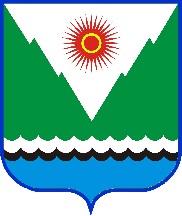 арарпостановление«____»______________20___ й.№ _____    «____»______________20____ г.Приложение № 3 к Административному регламентупо предоставлению муниципальнойуслуги «Постановка граждан на учет в качестве лиц, имеющих право на предоставление земельных участков в собственность бесплатно для индивидуального жилищного строительства»Основание для началаадминистративной процедурыСодержаниеадминистративных действийСрок выполненияадминистративных действийДолжностное лицо, ответственное за выполнениеадминистративного действияКритерии принятия решенияРезультатадминистративного действия, способфиксации1234561. Прием и регистрация заявления на предоставление муниципальной услуги1. Прием и регистрация заявления на предоставление муниципальной услуги1. Прием и регистрация заявления на предоставление муниципальной услуги1. Прием и регистрация заявления на предоставление муниципальной услуги1. Прием и регистрация заявления на предоставление муниципальной услуги1. Прием и регистрация заявления на предоставление муниципальной услугиПоступлениеПрием и регистрация1 рабочий деньДолжностное лицоНаличие/отсутствиеПрием заявления и документов (призаявления одокументов (в том числеАдминистраци,оснований,поступлении заявленияпредоставлении	поступивших ответственное запредусмотренныхчерез РПГУ, ЕПГУ ‒ направлениемуниципальной черезприем ипунктом 2.13заявителю электронногоуслуги (далее –Республиканскоерегистрациюсообщения о приемезаявление) игосударственноедокументовАдминистративногозапроса);документов вавтономное учреждениерегламентарегистрация заявления вАдминистрацию Многофункциональный«Постановка граждансистеме делопроизводствацентр предоставленияна учет в качестве(присвоение номера игосударственных илиц, имеющих праводатирование);( далее ‒ муниципальных услугна предоставлениеназначение должностногоАдминистарция)(далее – РГАУ МФЦ) иземельных участковлица Администрации посредством ЕПГУ и РПГУ в собственность(далее –бесплатно длялицо, ответственное заиндивидуальногопредоставлениежилищногомуниципальной услуги)строительства», и передача ему(далее –документов;Административный регламент)отказ в приеме документов:в случае личного обращения в Администрацию по основаниям, указанным в пунктах 2.13.1-2.13.4 Административного регламента – в устнойформе или в письменной форме (по требованию заявителя/представителя), оформленное согласно приложению № 4 к Административному регламенту, котороевручается незамедлительно заявителю (представителю);- в случае поступления через многофункциональный центр по основаниям, указанным в пункте 2.13.1-2.13.4 Административного регламента -  в форме уведомления (приложение № 4) к Административному регламенту) на бумажном носителе, направленное на почтовый адрес заявителя, указанный в заявлении; в случае обращения посредством ЕПГУ, РПГУ по основаниям, указанным в пунктах 2.13.1-2.13.6 Административного регламента, – в форме электронного документа,направленного в «Личныйкабинет» заявителя на ЕПГУ, РПГУ1234562. Проверка комплектности и рассмотрение документов, формирование и направление межведомственных запросов в органы (организации),участвующие в предоставлении муниципальной услуги2. Проверка комплектности и рассмотрение документов, формирование и направление межведомственных запросов в органы (организации),участвующие в предоставлении муниципальной услуги2. Проверка комплектности и рассмотрение документов, формирование и направление межведомственных запросов в органы (организации),участвующие в предоставлении муниципальной услуги2. Проверка комплектности и рассмотрение документов, формирование и направление межведомственных запросов в органы (организации),участвующие в предоставлении муниципальной услуги2. Проверка комплектности и рассмотрение документов, формирование и направление межведомственных запросов в органы (организации),участвующие в предоставлении муниципальной услуги2. Проверка комплектности и рассмотрение документов, формирование и направление межведомственных запросов в органы (организации),участвующие в предоставлении муниципальной услугиПакет зарегистрированных документов, поступивших лицу, ответственному за предоставление муниципальной услугиПроверказарегистрированных документов на предмет комплектности и наличия оснований для отказа в приеме1 рабочий деньЛицо, ответственное за предоставление муниципальной услугиНаличие/отсутствие оснований, предусмотренных пунктом 2.13. Административного регламентаПодписанное изарегистрированноеуведомлениеАдминистрации об отказе в приемедокументов, необходимых для предоставления муниципальной услуги с указанием причины принятого решения, по форме согласно приложению № 4 к Административному регламенту, направленное (выданное) заявителю способом, указанным в заявленииПакет зарегистрированных документов, поступивших лицу, ответственному за предоставление муниципальной услугиПодготовка, согласование и направление заявителю уведомления Администрации об отказе в приеме документов, необходимых для предоставления муниципальной услуги, с указанием причиныпринятого решенияНе позднее 5 рабочих дней со дня поступления заявления в АдминистрациюЛицо, ответственное за предоставление муниципальной услугиНаличие оснований, предусмотренных пунктом 2.13 Административного регламентаПодписанное и зарегистрированное уведомление Администрации об отказе в приемедокументов, необходимых для предоставления муниципальной услуги с указанием причиныпринятого решения, по форме согласно приложению № 4 к Административномурегламенту, направленное (выданное) заявителю способом, указанным взаявленииПакет зарегистрированных документов, поступивших лицу, ответственному за предоставление муниципальной услугиФормирование и направление межведомственных запросовВ день поступления зарегистрированныхдокументов лицу, ответственному за предоставлениемуниципальной услугиЛицо, ответственное за предоставление муниципальной услугиНепредставление заявителем по собственной инициативе документов, необходимых дляпредоставлениямуниципальнойуслуги, находящихся в распоряжении органов (организаций)аНаправление межведомственных запросов в органы (организации), предоставляющиедокументы (сведения), предусмотренные пунктом2.9 Административного регламента, в том числе с использованием единой системы межведомственного электронного взаимодействия и подключаемых к ней региональных систем межведомственного взаимодействия; внесение записи в Журнал регистрации исходящих межведомственных запросов и поступивших на них ответовПолучение ответов на межведомственные запросы,рассмотрение документовНе позднее 5 рабочих дней со дня направления межведомственных запросов в орган или организацию, предоставляющие документы и информацию, если иные сроки не предусмотрены законодательством Российской Федерации и Республики Башкортостан--Получение документов (сведений), необходимых для предоставления муниципальной услуги и не представленных заявителем по собственной инициативе;внесение записи в Журнал регистрации исходящих межведомственных запросов и поступивших на них ответов;формирование комплекта документов;передача комплекта документов нарассмотрение в комиссию по вопросу бесплатногопредоставления в собственность граждан земельных участков для индивидуального жилищного строительства Администрации (далее – Комиссия) 1234563. Рассмотрение документов Комиссией3. Рассмотрение документов Комиссией3. Рассмотрение документов Комиссией3. Рассмотрение документов Комиссией3. Рассмотрение документов Комиссией3. Рассмотрение документов КомиссиейСформированный комплектдокументовРассмотрение документов, в том числе полученных по межведомственным запросам;принятие решения о постановке на учет в качестве лиц, имеющих право на предоставление земельного участка(об отказе в постановке на учет в качестве лиц, имеющих право на предоставление земельного участка)(далее соответственно – решение о постановке на учет, решение об отказе в постановке на учет); составление и подписание протокола Комиссии о результатах рассмотрения документов18 рабочихдней с момента формирования полного комплектадокументовв течение 1 рабочегов случае поступления заявления через РПГУ и ЕПГУ  КомиссияНаличие (отсутствие) оснований для отказа в предоставлении муниципальной услуги, предусмотренных пунктом 2.15 Административного регламентаУтвержденный протокол Комиссии о результатах рассмотрения документов (далее – Протокол); 4. Принятие решения о постановке на учет в качестве лиц, имеющих право на предоставление земельного участка в собственностьбесплатно для индивидуального жилищного строительства (об отказе в постановке на учет в качестве лиц, имеющих право на предоставление земельного участка в собственность бесплатно для индивидуального жилищного строительства)4. Принятие решения о постановке на учет в качестве лиц, имеющих право на предоставление земельного участка в собственностьбесплатно для индивидуального жилищного строительства (об отказе в постановке на учет в качестве лиц, имеющих право на предоставление земельного участка в собственность бесплатно для индивидуального жилищного строительства)4. Принятие решения о постановке на учет в качестве лиц, имеющих право на предоставление земельного участка в собственностьбесплатно для индивидуального жилищного строительства (об отказе в постановке на учет в качестве лиц, имеющих право на предоставление земельного участка в собственность бесплатно для индивидуального жилищного строительства)4. Принятие решения о постановке на учет в качестве лиц, имеющих право на предоставление земельного участка в собственностьбесплатно для индивидуального жилищного строительства (об отказе в постановке на учет в качестве лиц, имеющих право на предоставление земельного участка в собственность бесплатно для индивидуального жилищного строительства)4. Принятие решения о постановке на учет в качестве лиц, имеющих право на предоставление земельного участка в собственностьбесплатно для индивидуального жилищного строительства (об отказе в постановке на учет в качестве лиц, имеющих право на предоставление земельного участка в собственность бесплатно для индивидуального жилищного строительства)4. Принятие решения о постановке на учет в качестве лиц, имеющих право на предоставление земельного участка в собственностьбесплатно для индивидуального жилищного строительства (об отказе в постановке на учет в качестве лиц, имеющих право на предоставление земельного участка в собственность бесплатно для индивидуального жилищного строительства)Утвержденный ПротоколУтвержденныйПротокол	Принятие решения о постановке на учет в качестве лиц, имеющих право на предоставление земельного участка, в собственность бесплатно для индивидуального жилищного строительства (об отказе в постановке на учет в качестве лиц, имеющих право на предоставление земельного участка в собственность бесплатно для индивидуального жилищного строительства) на основаниирекомендательного решения о постановке на учет (рекомендательного решения об отказе в постановке на учет); Подготовка, согласование и подписаниеуполномоченным лицом проекта уведомления Администрации о постановке на учет в качестве лиц, имеющих право на предоставление земельного участка в собственность бесплатно для индивидуального жилищного строительства	2 рабочих дня со дняутвержденияПротокола	Лицо,ответственное за предоставление муниципальной услуги	Наличие (отсутствие) оснований для отказа в предоставлении муниципальной услуги,предусмотренных пунктом 2.15 Административного регламента	Подписанное и зарегистрированное Уведомление о постановке на учет (Уведомление об отказе в постановке на учет)	(об отказе в постановке на учет в качестве лиц, имеющих право на предоставление земельного участка в собственность бесплатно для индивидуального жилищного строительства) (далее соответственно - Уведомление о постановке на учет; Уведомление об отказе в постановке на учет),				2 рабочих дня со дняутверждения ПротоколаЛицо, ответственное за предоставление муниципальной услугиНаличие (отсутствие) оснований для отказа в предоставлении муниципальной услуги, предусмотренных пунктом 2.15 Административного регламентаПодписанное и зарегистрированноеУведомление о постановке на учет (Уведомление об отказе в постановке на учет)5. Направление (выдача) результата предоставления муниципальной услуги5. Направление (выдача) результата предоставления муниципальной услуги5. Направление (выдача) результата предоставления муниципальной услуги5. Направление (выдача) результата предоставления муниципальной услуги5. Направление (выдача) результата предоставления муниципальной услуги5. Направление (выдача) результата предоставления муниципальной услугиПодписанное и зарегистрированное Уведомление опостановке на учет (Уведомление об отказе в постановке на учет)Поступление заявления о постановке заявителя на учет с сохранением очередности, ранее определенной на основании заявления умершего супруги (супруга) Выдача (направление) заявителю (представителю)Уведомления о постановке на учет (Уведомления об отказе в постановке на учет)Выдача (направление) заявителю (представителю)Уведомления о постановке на учет (Уведомления об отказе в постановке на учет)3 рабочих дня со дня подписанияУведомления о постановке на учет(Уведомления об отказе в постановке на учет), но не позднее 30 календарных дней со дня поступления заявления (не позднее 25 календарных дней со дня поступления заявления, в случаепринятия Решения об отказе в постановке на учет в отношении граждан, имеющих трех и более несовершеннолетних детей, а также граждан, имеющих ребенка-инвалида и нуждающихся в жилых помещениях, на основаниях, предусмотренных жилищным законодательством), 10 рабочих дней со дня поступления заявления гражданина в случае подачи заявления и документов в форме электронных документов посредством ЕПГУ, РПГУ3 рабочих дня со дня поступления заявления Лицо, ответственное за предоставлениеМуниципальной услуги, должностное лицо ответственное за прием и регистрацию документовЛицо, ответственное за предоставлениеМуниципальной услуги, должностное лицо ответственное за прием и регистрацию документов--Уведомление о постановке на учет (Уведомление оботказе в постановке на учет), направленное (выданное) заявителю (представителю)следующими способами:в виде бумажного документа, которыйзаявитель (представитель) получает непосредственно при личном обращении в Администрацию (в случае подачи заявления идокументов непосредственно в Администрацию, в форме электронных документов посредством ЕПГУ, РПГУ);в виде бумажного документа, которыйнаправляется заявителю (представителю)посредством почтового отправления (в случае подачи заявления идокументов непосредственно в Администрацию );в виде бумажного документа, который заявитель получает непосредственно в РГАУ МФЦ (в случае подачи заявления и документов непосредственно в РГАУ МФЦ, посредством ЕПГУ);–в виде электронного документа, которыйнаправляется заявителю (представителю) в «Личный кабинет» на ЕПГУ, РПГУ (в случае подачи заявления идокументов в форме электронных документов посредством ЕПГУ, РПГУ)Уведомление о постановке на учет (Уведомление оботказе в постановке на учет), направленное (выданное) заявителю (представителю) в виде бумажного документа, которыйнаправляется заявителю